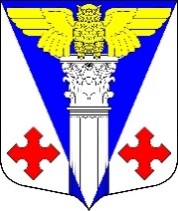 Совет депутатов  МО «Котельское сельское поселение» Кингисеппского муниципального района Ленинградской областиРешениеот 20.04.2017года  № 146О внесении изменений в Решение Совета депутатовМО «Котельское сельское поселение»Кингисеппского муниципального района Ленинградской области от 16.12.2016 года № 127 «О бюджете муниципального образования «Котельское сельское поселение» Кингисеппского района Ленинградской области на 2017 год»В соответствии с Бюджетным кодексом Российской Федерации и Уставом муниципального образования «Котельское сельское поселение» Кингисеппского муниципального района Ленинградской области, Совет депутатов МО «Котельское сельское поселение» Кингисеппского муниципального района Ленинградской области РЕШИЛ:1. Внести  в решение Совета депутатов МО «Котельское сельское поселение» Кингисеппского муниципального района Ленинградской области от 16.12.2016 года № 127 «О  бюджете муниципального образования «Котельское сельское поселение» Кингисеппского муниципального района  Ленинградской области на 2017 год» следующие изменения:1.1. В пункте 1:а) в  абзаце 2 цифры «32 831,3» заменить цифрами «33 291,3»;б) в  абзаце 3 цифры «35 929,7» заменить цифрами «36 389,7»;1.2. В пункте 16 цифры «9 010,4» заменить цифрами «9 011,7».1.3. Приложение №1 «Прогнозируемые поступления доходов в бюджет муниципального образования «Котельское сельское поселение» Кингисеппского муниципального района Ленинградской области на 2017 год» изложить в новой редакции:«Приложение № 1 к решению Совета депутатов МО «Котельское сельское поселение» Кингисеппского муниципального района Ленинградской области   от 16.12.2016 года № 127(в редакции решения Советадепутатов МО «Котельскоесельское поселение» от 20.04.2017г. №146)    ПРОГНОЗИРУЕМЫЕ поступления доходов в бюджет муниципального образования  «Котельское сельское поселение» Кингисеппского муниципального района Ленинградской области на 2017 год1.4.  Дополнить приложением № 5.2. «Изменение распределения бюджетных ассигнований по целевым статьям (муниципальным программам  и непрограммным направлениям деятельности), группам и подгруппам видов расходов классификации расходов бюджетов, по разделам и подразделам классификации расходов бюджета муниципального образования «Котельское сельское поселение» муниципального образования «Кингисеппский муниципальный район» Ленинградской области на 2017 год» следующего содержания:«Приложение № 5.2 к решению Совета депутатов МО «Котельское сельское поселение» муниципального образования «Кингисеппский муниципальный район»  Ленинградской области    от 16.12.2016 года № 127ИЗМЕНЕНИЕ РАСПРЕДЕЛЕНИЯ бюджетных ассигнований по целевым статьям (муниципальным программам  и непрограммным направлениям деятельности), группам и подгруппам видов расходов классификации расходов бюджетов, по разделам и подразделам классификации расходов бюджета муниципального образования «Котельское сельское поселение» муниципального образования «Кингисеппский муниципальный район» Ленинградской области на 2017 год, предусмотренных приложением 5 к решению Совета депутатов муниципального образования «Котельское сельское поселение» муниципального образования «Кингисеппский муниципальный район» Ленинградской области «О бюджете муниципального образования «Котельское сельское поселение» муниципального образования «Кингисеппский муниципальный район» Ленинградской области на 2017 год»1.5.  Дополнить приложением № 6.2. «Изменение в распределение бюджетных ассигнований по разделам, подразделам бюджетной классификации расходов бюджета муниципального образования «Котельское сельское поселение» муниципального образования «Кингисеппский муниципальный район» Ленинградской области на 2017 год» следующего содержания:«Приложение № 6.2 к решению Совета депутатов МО «Котельское сельское поселение» муниципального образования «Кингисеппский муниципальный район» Ленинградской области    от 16.12.2016 года № 127ИЗМЕНЕНИЕ РАСПРЕДЕЛЕНИЯ
 бюджетных ассигнований по разделам, подразделам бюджетной классификации расходов бюджета муниципального образования «Котельское сельское поселение» муниципального образования «Кингисеппский муниципальный район» Ленинградской области на 2017 год, предусмотренных приложением 6 к решению Совета депутатов муниципального образования «Котельское сельское поселение» муниципального образования «Кингисеппский муниципальный район» Ленинградской области «О бюджете муниципального образования «Котельское сельское поселение» муниципального образования «Кингисеппский муниципальный район» Ленинградской области на 2017 год»1.6. Дополнить приложением 7.2. «Изменение ведомственной структуры расходов бюджета муниципального образования «Котельское сельское поселение» муниципального образования «Кингисеппский муниципальный район» Ленинградской области на 2017 год» следующего содержания:«Приложение № 7.2 к решению Совета депутатов МО «Котельское сельское поселение» муниципального образования «Кингисеппский муниципальный район» Ленинградской области      от 16.12.2016 года № 127ИЗМЕНЕНИЕ Ведомственной структуры расходов бюджета муниципального образования «Котельское сельское поселение» муниципального образования «Кингисеппский муниципальный район» Ленинградской области на 2017 год, предусмотренных приложением 7 к решению Совета депутатов муниципального образования «Котельское сельское поселение» муниципального образования «Кингисеппский муниципальный район» Ленинградской области  «О бюджете муниципального образования «Котельское сельское поселение» муниципального образования «Кингисеппский муниципальный район» Ленинградской области на 2017 год»1.7 Приложение № 8 «Адресная инвестиционная программа, финансируемая за счёт средств бюджета муниципального образования "Котельское сельское поселение" Кингисеппского муниципального района Ленинградской области на 2017 год» изложить в новой редакции:«Приложение № 8 к решению Совета депутатов МО «Котельское сельское поселение» Кингисеппского муниципального района Ленинградской области   от 16.12.2016 года № 127(в редакции решения Советадепутатов МО «Котельскоесельское поселение» от    20.04.2017 г.№ 146) Глава муниципального образования «Котельское сельское поселение»                                                   Н.А.Таршев	 Код бюджетной классификацииИсточники доходовСумма (тысяч рублей)1231 00 00000 00 0000 000НАЛОГОВЫЕ И НЕНАЛОГОВЫЕ ДОХОДЫ19 037,51 01 00000 00 0000 000НАЛОГИ НА ПРИБЫЛЬ, ДОХОДЫ1 560,31 01 02000 01 0000 110Налог на доходы физических лиц1 560,31 03 00000 00 0000 000НАЛОГИ НА ТОВАРЫ (РАБОТЫ, УСЛУГИ), РЕАЛИЗУЕМЫЕ НА ТЕРРИТОРИИ РФ5 667,61 03 02000 01 0000 110Акцизы по подакцизным товарам (продукции), производимым на территории Российской Федерации5 667,61 05 00000 00 0000 000НАЛОГИ НА СОВОКУПНЫЙ ДОХОД30,61 05 03000 01 0000 110Единый сельскохозяйственный налог30,61 06 00000 00 0000 000НАЛОГ НА ИМУЩЕСТВО9 332,01 06 01000 00 0000 110Налог на имущество физических лиц180,01 06 06000 00 0000 110Земельный налог9 152,01 08 00000 00 0000 000ГОСУДАРСТВЕННАЯ ПОШЛИНА20,01 08 04000 01 0000 110 Государственная пошлина за совершение нотариальных действий (за исключением действий, совершаемых консульскими учреждениями Российской Федерации)20,01 11 00000 00 0000 000ДОХОДЫ ОТ ИСПОЛЬЗОВАНИЯ ИМУЩЕСТВА, НАХОДЯЩЕГОСЯ В МУНИЦИПАЛЬНОЙ СОБСТВЕННОСТИ1 667,01 11 05000 00 0000 120 Доходы, получаемые в виде арендной либо иной платы за передачу в безвозмездное пользование государственного и муниципального имущества (за исключением  имущества бюджетных и автономных учреждений, а также имущества государтсвенных  и муниципальных унитарных  предприятий, в том числе казенных)1 417,01 11 09000 00 0000 120 Прочие доходы от использования имущества и прав, находящихся в государственной и муниципальной собственности (за исключением  имущества бюджетных и  автономных учреждений, а также имущества государственных и муниципальных унитарных предприятий, в том числе казенных)250,01 13 00000 00 0000 000ДОХОДЫ ОТ ОКАЗАНИЯ ПЛАТНЫХ УСЛУГ (РАБОТ) И КОМПЕНСАЦИИ ЗАТРАТ ГОСУДАРСТВА300,01 13 01000 00 0000 130Доходы от оказания платных услуг (работ)300,01 14 00000 00 0000 000ДОХОДЫ ОТ ПРОДАЖИ МАТЕРИАЛЬНЫХ И НЕМАТЕРИАЛЬНЫХ АКТИВОВ460,01 14 02000 00 0000 410Доходы от реализации иного имущества, находящегося в собственности сельских поселений (за исключением имущества муниципальных бюджетных и автономных учреждений, а также имущества муниципальных унитарных предприятий, в том числе казенных), в части реализации основных средств по указанному имуществу350,01 14 06000 00 0000 430Доходы от продажи земельных участков, находящихся в государственной и муниципальной собственности110,02 00 00000 00 0000 000БЕЗВОЗМЕЗДНЫЕ ПОСТУПЛЕНИЯ14 253,82 02 00000 00 0000 151Безвозмездные поступления  от других бюджетов бюджетной системы Российской Федерации14 253,8ВСЕГО ДОХОДОВ:ВСЕГО ДОХОДОВ:33 291,3НаименованиеЦСРВРРзПРСумма (тысяч рублей) НаименованиеЦСРВРРзПРСумма (тысяч рублей) Всего460,0Муниципальная программа муниципального образования "Котельское сельское поселение" "Развитие жилищно-коммунального хозяйства "42 0 00 00000135,4Подпрограмма "Развитие коммунальной и инженерной инфраструктуры муниципального образования "Котельское сельское поселение"42 1 00 00000135,4Основное мероприятие "Газификация населенных пунктов муниципального образования "Котельское сельское поселение"42 1 01 00000135,4Капитальное строительство объектов газификации (в том числе проектно-изыскательские работы)42 1 01 S0200135,4Капитальное строительство объектов газификации (в том числе проектно-изыскательские работы) (Капитальные вложения в объекты государственной (муниципальной) собственности)42 1 01 S0200400135,4Бюджетные инвестиции42 1 01 S02004100502135,4Муниципальная программа муниципального образования "Котельское сельское поселение" "Благоустройство территории в Котельском сельском поселении"49 0 00 0000048,8Подпрограмма "Обеспечение и повышение комфортности условий проживания граждан"49 1 00 0000048,8Основное мероприятие "Благоустройство населённых пунктов, расположенных на территории муниципального образования"49 1 01 0000048,8Содержание, поддержание и улучшение санитарного и эстетического состояния территории муниципального образования49 1 01 8021048,8Содержание, поддержание и улучшение санитарного и эстетического состояния территории муниципального образования (Расходы на выплаты персоналу в целях обеспечения выполнения функций государственными (муниципальными) органами, казенными учреждениями, органами управления государственными внебюджетными фондами)49 1 01 8021010048,8Расходы на выплаты персоналу казенных учреждений49 1 01 80210110050348,8Обеспечение деятельности органов местного самоуправления86 0 00 000001,3Обеспечение деятельности аппаратов органов местного самоуправления86 4 00 000001,3Непрограммные расходы86 4 01 000001,3Исполнение функий органов местного самоуправления86 4 01 001201,3Исполнение функий органов местного самоуправления (Иные бюджетные ассигнования)86 4 01 001208001,3Уплата налогов, сборов и иных платежей86 4 01 0012085001041,3Непрограммные расходы органов местного самоуправления87 0 00 00000274,5Непрограммные расходы87 9 00 00000274,5Непрограммные расходы87 9 01 00000274,5Расходы на исполнение полномочий старост87 9 01 80040192,8Расходы на исполнение полномочий старост (Закупка товаров, работ и услуг для обеспечения государственных (муниципальных) нужд)87 9 01 80040200192,8Иные закупки товаров, работ и услуг для обеспечения государственных (муниципальных) нужд87 9 01 800402400113192,8Прочие мероприятия в области жилищного хозяйства87 9 01 8016081,7Прочие мероприятия в области жилищного хозяйства (Закупка товаров, работ и услуг для обеспечения государственных (муниципальных) нужд)87 9 01 8016020081,7Иные закупки товаров, работ и услуг для обеспечения государственных (муниципальных) нужд87 9 01 80160240050160,0Иные закупки товаров, работ и услуг для обеспечения государственных (муниципальных) нужд87 9 01 80160240050521,7НаименованиеГРБСРзПРЦСРВРСуммаНаименованиеГРБСРзПРЦСРВРСуммаВсего460,0АДМИНИСТРАЦИЯ МО КОТЕЛЬСКОЕ С/П906460,0ОБЩЕГОСУДАРСТВЕННЫЕ ВОПРОСЫ9060100194,1Функционирование Правительства Российской Федерации, высших исполнительных органов государственной власти субъектов Российской Федерации, местных администраций90601041,3Обеспечение деятельности органов местного самоуправления906010486 0 00 000001,3Обеспечение деятельности аппаратов органов местного самоуправления906010486 4 00 000001,3Непрограммные расходы906010486 4 01 000001,3Исполнение функий органов местного самоуправления906010486 4 01 001201,3Уплата налогов, сборов и иных платежей906010486 4 01 001208501,3Другие общегосударственные вопросы9060113192,8Непрограммные расходы органов местного самоуправления906011387 0 00 00000192,8Непрограммные расходы906011387 9 00 00000192,8Непрограммные расходы906011387 9 01 00000192,8Расходы на исполнение полномочий старост906011387 9 01 80040192,8Иные закупки товаров, работ и услуг для обеспечения государственных (муниципальных) нужд906011387 9 01 80040240192,8НАЦИОНАЛЬНАЯ ЭКОНОМИКА90604000,0Дорожное хозяйство (дорожные фонды)90604090,0Муниципальная программа муниципального образования "Котельское сельское поселение" "Развитие автомобильных дорог в Котельском сельском поселении"906040947 0 00 000000,0Подпрограмма "Поддержание существующей сети автомобильных дорог общего пользования"906040947 1 00 000000,0Основное мероприятие "Содержание, капитальный ремонт и ремонт автомобильных дорог общего пользования местного значения, дворовых территорий многоквартирных домов и проездов к ним"906040947 1 01 000000,0Капитальный ремонт и ремонт автомобильных дорог общего пользования местного значения906040947 1 01 801100,0Иные закупки товаров, работ и услуг для обеспечения государственных (муниципальных) нужд906040947 1 01 801102400,0ЖИЛИЩНО-КОММУНАЛЬНОЕ ХОЗЯЙСТВО9060500265,9Жилищное хозяйство906050160,0Непрограммные расходы органов местного самоуправления906050187 0 00 0000060,0Непрограммные расходы906050187 9 00 0000060,0Непрограммные расходы906050187 9 01 0000060,0Прочие мероприятия в области жилищного хозяйства906050187 9 01 8016060,0Иные закупки товаров, работ и услуг для обеспечения государственных (муниципальных) нужд906050187 9 01 8016024060,0Коммунальное хозяйство9060502135,4Муниципальная программа муниципального образования "Котельское сельское поселение" "Развитие жилищно-коммунального хозяйства "906050242 0 00 00000135,4Подпрограмма "Развитие коммунальной и инженерной инфраструктуры муниципального образования "Котельское сельское поселение"906050242 1 00 00000135,4Основное мероприятие "Газификация населенных пунктов муниципального образования "Котельское сельское поселение"906050242 1 01 00000135,4Капитальное строительство объектов газификации (в том числе проектно-изыскательские работы)906050242 1 01 S0200135,4Бюджетные инвестиции906050242 1 01 S0200410135,4Благоустройство906050348,8Муниципальная программа муниципального образования "Котельское сельское поселение" "Благоустройство территории в Котельском сельском поселении"906050349 0 00 0000048,8Подпрограмма "Обеспечение и повышение комфортности условий проживания граждан"906050349 1 00 0000048,8Основное мероприятие "Благоустройство населённых пунктов, расположенных на территории муниципального образования"906050349 1 01 0000048,8Содержание, поддержание и улучшение санитарного и эстетического состояния территории муниципального образования906050349 1 01 8021048,8Расходы на выплаты персоналу казенных учреждений906050349 1 01 8021011048,8Другие вопросы в области жилищно-коммунального хозяйства906050521,7Непрограммные расходы органов местного самоуправления906050587 0 00 0000021,7Непрограммные расходы906050587 9 00 0000021,7Непрограммные расходы906050587 9 01 0000021,7Прочие мероприятия в области жилищного хозяйства906050587 9 01 8016021,7Иные закупки товаров, работ и услуг для обеспечения государственных (муниципальных) нужд906050587 9 01 8016024021,7Адресная инвестиционная программа, финансируемая за счёт средств бюджета муниципального образования "Котельское сельское поселение" Кингисеппского муниципального района Ленинградской области на 2017 год Адресная инвестиционная программа, финансируемая за счёт средств бюджета муниципального образования "Котельское сельское поселение" Кингисеппского муниципального района Ленинградской области на 2017 год Адресная инвестиционная программа, финансируемая за счёт средств бюджета муниципального образования "Котельское сельское поселение" Кингисеппского муниципального района Ленинградской области на 2017 год Адресная инвестиционная программа, финансируемая за счёт средств бюджета муниципального образования "Котельское сельское поселение" Кингисеппского муниципального района Ленинградской области на 2017 год Адресная инвестиционная программа, финансируемая за счёт средств бюджета муниципального образования "Котельское сельское поселение" Кингисеппского муниципального района Ленинградской области на 2017 год Адресная инвестиционная программа, финансируемая за счёт средств бюджета муниципального образования "Котельское сельское поселение" Кингисеппского муниципального района Ленинградской области на 2017 год № п/пНаименование объектаНаименование муниципальной программы / подпрограммыГлавный распорядитель бюджетных средствБюджетополучательПлан                                на 2017 год, тыс.руб.1.Строительство газопровода к жилой застройке д.КотлыМуниципальная программа "Развитие жилищно- коммунального хозяйства"Администрация Котельского сельского поселенияАдминистрация Котельского сельского поселения170,02.Строительство газопровода к жилой застройке  д.Кайболово-д.Удосолово,распределительного газопровода д.Тютицы,д.Велькота,д.УдосоловоМуниципальная программа "Развитие жилищно- коммунального хозяйства"Администрация Котельского сельского поселенияАдминистрация Котельского сельского поселения135,4